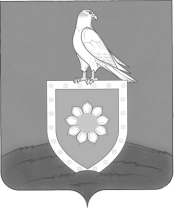 Об итогах муниципального этапа  олимпиады младших школьников.03 февраля 2018 года в с. Малая Сердоба состоялся муниципальный этап  олимпиады по математике, русскому языку, окружающему миру среди обучающихся начальной школы  общеобразовательных учреждений Малосердобинского района. В них приняли участие 44 обучающихся 3-4 классов школ района. Лучших результатов добились команды МБОУ многопрофильный лицей с. Малая Сердоба, МБОУ СОШ с. Чунаки, МБОУ СОШ с. Новое Демкино. В связи с вышеизложенным Приказываю:Итоги муниципального этапа олимпиады среди обучающихся начальных классов по математике, русскому языку, окружающему миру  утвердить (приложение № 1).Наградить участников олимпиад, занявших призовые места, грамотами Управления образования администрации Малосердобинского района.Контроль за исполнением настоящего приказа возложить на Черняеву В.С. директора МБУ ЦПОО Малосердобинского района Врио начальника Управления образованияадминистрацииМалосердобинского района                                                    Н.М. ПолубояроваПриложение 1к приказу от 02.02.2018 № 14Итоги муниципального этапа  олимпиады обучающихся начальных классов.По русскому языку1 местоСубботина Елизавета, обучающаяся  3 класса МБОУ многопрофильный лицей с.Малая СердобаРыбакова Марина, обучающаяся 4 класса МБОУ многопрофильный лицей с.Малая СердобаместоМухин Алексей, обучающийся 3 класса МБОУ СОШ с. Новое ДемкиноЕмашова Анна, обучающаяся 3 класса МБОУ многопрофильный лицей с.Малая СердобаСамарова Мария, обучающаяся 3 класса  филиала МБОУ ООШ с. Топлое с. СаполгаКалашникова Дарья, обучающаяся 4 класса МБОУ многопрофильный лицей с.Малая Сердоба               3 местоМахмудова Дилноза, обучающаяся 3 класса МБОУ СОШ с. ЧунакиКабасина Мария, обучающаяся 3 класса МБОУ многопрофильный лицей с. Малая Сердоба Жулева Анна, обучающаяся 4 класса МБОУ многопрофильный лицей с. Малая Сердоба По окружающему мируместоМаксимова Ольга, обучающаяся 3 класса МБОУ СОШ с. Новое ДемкиноДолгов Кирилл, обучающийся 3 класса МБОУ  многопрофильный лицей с. Малая СердобаЕлизаров Дмитрий, обучающийся 4 класса МБОУ многопрофильный лицей с.Малая СердобаместоМахмудова Дилноза, обучающаяся 3 класса МБОУ СОШ с. ЧунакиПершина Арина, обучающаяся 3 класса МБОУ многопрофильный лицей с.Малая СердобаТимофеева Виктория, обучающаяся 3 класса МБОУ СОШ с. Старое СлавкиноместоПчелинцев Егор, обучающийся 3 класса  МБОУ СОШ с. ЧунакиМаскайкина  Светлана, обучающаяся 3 класса МБОУ СОШ с. Чунаки Козина Людмила, обучающаяся 3 класса МБОУ многопрофильный лицей с. Малая СердобаСмирнова Анна, обучающаяся 3 класса МБОУ ООШ с. МарьевкаНасруллаева Камилла, обучающаяся 4 класса МБОУ многопрофильный лицей с. Малая Сердоба	По математике	1 местоВодянов Ярослав, обучающийся 4 класса МБОУ ООШ с. МарьевкаСороцкий Максим, обучающийся 3 класса МБОУ многопрофильный лицей с. Малая Сердоба     2 местоВолодин Арсений, обучающийся 4 класса МБОУ многопрофильный лицей с. Малая СердобаГурьев Никита, обучающийся 3 класса МБОУ многопрофильный лицей с. Малая Сердоба        3   местоАббакумова Оксана, обучающаяся 4 класса МБОУ многопрофильный лицей с. Малая СердобаСмирнова Екатерина, обучающаяся 3 класса МБОУ многопрофильный лицей с. Малая СердобаУПРАВЛЕНИЕ ОБРАЗОВАНИЯ АДМИНИСТРАЦИИ МАЛОСЕРДОБИНСКОГО РАЙОНА ПЕНЗЕНСКОЙ ОБЛАСТИПРИКАЗот2 февраля 2018 года№14с. Малая Сердобас. Малая Сердобас. Малая Сердобас. Малая Сердоба